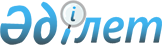 "Әлеуметтік төлемдердің мөлшерлерін есептеу (айқындау), Мемлекеттік әлеуметтік сақтандыру қорынан төленетін әлеуметтік төлемдерді тағайындау, қайта есептеу, тоқтата тұру, қайта бастау, тоқтату және жүзеге асыру қағидаларын бекіту туралы" Қазақстан Республикасы Еңбек және халықты әлеуметтік қорғау министрінің 2020 жылғы 8 маусымдағы № 217 бұйрығына өзгерістер енгізу туралы
					
			Күшін жойған
			
			
		
					Қазақстан Республикасы Еңбек және халықты әлеуметтік қорғау министрінің 2021 жылғы 14 маусымдағы № 205 бұйрығы. Қазақстан Республикасының Әділет министрлігінде 2021 жылғы 17 маусымда № 23076 болып тіркелді. Күші жойылды - Қазақстан Республикасы Премьер-Министрінің орынбасары - Еңбек және халықты әлеуметтік қорғау министрінің 2023 жылғы 22 маусымдағы № 237 бұйрығымен.
      Ескерту. Күші жойылды - ҚР Премьер-Министрінің орынбасары - Еңбек және халықты әлеуметтік қорғау министрінің 22.06.2023 № 237 (01.07.2023 бастап қолданысқа енгізіледі) бұйрығымен.
      БҰЙЫРАМЫН:
      1. "Әлеуметтік төлемдердің мөлшерлерін есептеу (айқындау), Мемлекеттік әлеуметтік сақтандыру қорынан төленетін әлеуметтік төлемдерді тағайындау, қайта есептеу, тоқтата тұру, қайта бастау, тоқтату және жүзеге асыру қағидаларын бекіту туралы" Қазақстан Республикасы Еңбек және халықты әлеуметтік қорғау министрінің 2020 жылғы 8 маусымдағы № 217 бұйрығына (Нормативтік құқықтық актілерді мемлекеттік тіркеу тізілімінде № 20838 болып тіркелген, 2020 жылғы 12 маусымда Қазақстан Республикасы нормативтік құқықтық актілерінің эталондық бақылау банкінде жарияланған) мынадай өзгерістер енгізілсін:
      көрсетілген бұйрықпен бекітілген Әлеуметтік төлемдердің мөлшерлерін есептеу (айқындау), Мемлекеттік әлеуметтік сақтандыру қорынан төленетін әлеуметтік төлемдерді тағайындау, қайта есептеу, тоқтата тұру, қайта бастау, тоқтату және жүзеге асыру қағидаларында:
      14-тармақ мынадай редакцияда жазылсын:
      "14. Өтінішті және құжаттарды қабылдайтын маман "электрондық үкімет" шлюзі арқылы тиісті АЖ (бұдан әрі – АЖ) сұрау салулар қалыптастырады:
      өтінім берушінің жеке басын куәландыратын құжаттар бойынша "Жеке тұлға" мемлекеттік дерекқоры АЖ-ға;
      банктерде және (немесе) банк операцияларының жекелеген түрлерін жүзеге асыратын ұйымдарда ашылған банк шотының не түзеу мекемесінің қолма-қол ақшаны бақылау шотының нөмірі туралы мәліметтер бойынша екінші деңгейдегі банктердің АЖ-дарынан;
      әлеуметтік төлем тағайындауға жүгінгенде:
      еңбекке қабілеттіліктен айырылу жағдайына – жалпы еңбекке қабілеттіліктен айырылу дәрежесін белгілеу туралы, куәландыру және мүгедектік тобын белгілеуді жүргізу туралы анықтама бойынша "Мүгедектігі бар адамдардың орталықтандырылған банкі" АЖ-ға;
      асыраушысынан айырылу жағдайына:
      баланың (балалардың) туу туралы куәлігі, не туу туралы, баланы (балаларды) асырап алу туралы азаматтық хал актілері жазбаларынан мәліметтерді қамтитын, некеге тұру туралы анықтама не неке туралы азаматтық хал актілері жазбаларынан мәліметтерді қамтитын, асыраушының қайтыс болуы (сот хабар ошарсыз кетті деп немесе қайтыс болды деп жариялаған) туралы, не қайтыс болу туралы азаматтық хал актілері жазбаларынан мәліметтерді қамтитын анықтама бойынша "АХАТ" АЖ-ға;
      куәландыруды және мүгедектік тобын белгілеуді жүргізу туралы (он сегіз жасқа толмаған және осы жастан үлкен балалар, оның ішінде асырап алынған аға, іні, сіңлі, қарындастары бала кезінен бірінші немесе екінші топтағы мүгедек деп танылған жағдайда) "Мүгедектігі бар адамдардың орталықтандырылған банкі" АЖ-ға;
      балаға қамқоршы (қорғаншы) белгілеу туралы анықтама бойынша "е-Қамқорлық" АЖ-ға;
      жұмысынан айырылу жағдайына - өтініш берушінің жұмыссыз ретінде тіркелгені туралы жұмыспен қамту мәселелері бойынша уәкілетті органның анықтамасы бойынша "Еңбек нарығы" АЖ-ға;
      жүктілікке және босануға, жаңа туған баланы (балаларды) асырап алуға байланысты кірісінен айырылу жағдайына:
      жүктілікке және босануға, жаңа туған баланы (балаларды) асырап алуға байланысты берілген уақытша еңбекке жарамсыздық парағы бойынша "ЖжФЖӘТ" АЖ-ға;
      Өтініш берушілерді дара кәсіпкер, жеке практикамен айналысатын адамдар, сондай-ақ шаруа немесе фермер қожалықтарының басшылары ретінде мемлекеттік тіркеу туралы және әлеуметтік төлемге құқық басталған айдың алдындағы соңғы күнтізбелік он екі ай ішінде (дара кәсіпкерлер, жеке практикамен айналысатын адамдар, сондай-ақ шаруа немесе фермер қожалықтарының басшылары жүктілікке және босануға, жаңа туған баланы (балаларды) асырап алуына байланысты табысынан айырылу жағдайларына әлеуметтік төлемдерді тағайындауға өтініш берген кезде) Қазақстан Республикасы Қаржы министрінің 2018 жылғы 27 ақпандағы № 306 бұйрығымен (Нормативтік құқықтық актілерді мемлекеттік тіркеу тізілімінде № 16601 болып тіркелген) бекітілген Жеке шоттарын жүргізу қағидаларына (бұдан әрі – Жеке шоттарын жүргізу қағидалары) 19-қосымшаға сәйкес нысан бойынша "Орталықтандырылған біріздендірілген дербес шот" АЖ-да мемлекеттік кірістер органдары берген бюджетпен есеп айырысулардың жай-күйі, сондай-ақ әлеуметтік аударымдар туралы жеке шоттан үзінді көшірме бойынша "Біріктірілген салық ақпараттық жүйесі" АЖ-ға;
      бала бір жасқа толғанға дейін оның күтіміне байланысты кірісінен айырылу жағдайына – баланың (балалардың) туу туралы куәлігі немесе азаматтық хал актілерінің жазбаларынан туу туралы, баланы (балаларды) асырап алу туралы, неке қию туралы мәліметтерді қамтыған анықтама немесе азаматтық хал актілерінің жазбаларынан неке туралы (алынған мәліметтерде ата-аналардың тегі ауысқан жағдайда) баланың (балалардың) қайтыс болғаны туралы мәліметтерді қамтитын анықтама не азаматтық хал актілерінің жазбаларынан қайтыс болу туралы мәліметтерді қамтитын анықтама бойынша "АХАТ" АЖ-ға;
      Банк шотының нөмірі туралы мәліметтерді қоспағанда, ақпараттық жүйелердегі мәліметтер сәйкес келмеген (болмаған) жағдайда өтінішке тиісті құжаттар қоса беріледі.";
      6-қосымшада:
      реттік нөмірі 2-жол мынадай редакцияда жазылсын:
      "
      ";
      реттік нөмірі 4-жол мынадай редакцияда жазылсын:
      "
      ";
      реттік нөмірі 8-жол мынадай редакцияда жазылсын:
      "
      ";
      7-қосымшада:
      реттік нөмірі 8-жол мынадай редакцияда жазылсын:
      "
      ";
      8-қосымшада:
      реттік нөмірі 8-жол мынадай редакцияда жазылсын:
      "
      ";
      9-қосымша осы бұйрыққа қосымшаға сәйкес жаңа редакцияда жазылсын;
      10-қосымшада:
      реттік нөмірі 8-жол мынадай редакцияда жазылсын:
      "
      ";
      2. Әлеуметтік сақтандыру, базалық әлеуметтік және зейнетақымен қамсыздандыру саясаты департаменті заңнамада белгіленген тәртіппен:
      1) осы бұйрықты Қазақстан Республикасының Әділет министрлігінде мемлекеттік тіркеуді;
      2) осы бұйрық ресми жарияланғаннан кейін оны Қазақстан Республикасы Еңбек және халықты әлеуметтік қорғау министрлігінің ресми интернет-ресурсында орналастыруды;
      3) осы бұйрық Қазақстан Республикасы Әділет министрлігінде мемлекеттік тіркелген күннен бастап он жұмыс күні ішінде Қазақстан Республикасы Еңбек және халықты әлеуметтік қорғау министрлігінің Заң қызметі департаментіне осы тармақтың 1) және 2) тармақшаларында көзделген іс-шаралардың орындалуы туралы мәліметтер ұсынуды қамтамасыз етсін.
      3. Осы бұйрықтың орындалуын бақылау Қазақстан Республикасының Еңбек және халықты әлеуметтік қорғау вице-министрі Е.Е. Біржановқа жүктелсін.
      4. Осы бұйрық алғашқы ресми жарияланған күнінен кейін күнтізбелік он күн өткен соң қолданысқа енгізіледі.
					© 2012. Қазақстан Республикасы Әділет министрлігінің «Қазақстан Республикасының Заңнама және құқықтық ақпарат институты» ШЖҚ РМК
				
2
Мемлекеттік қызметтер көрсету тәсілдері
1) "Азаматтарға арналған үкімет" мемлекеттік корпорациясы;
2) медициналық-әлеуметтік сараптама бөлімшесі(бұдан әрі – МӘС бөлімшесі);
3) ұялы байланыстың абоненттік құрылғысы
4
Мемлекеттік қызмет көрсету түрі
Қағаз түрінде/проактивті/"бір өтініш" қағидаты бойынша көрсетіледі
8
Мемлекеттік қызмет көрсету үшін қажетті құжаттар тізбесі
Мемлекеттік қызмет көрсету үшін көрсетілетін қызметті алушы (немесе нотариат растаған сенімхат бойынша оның өкілі) Мемлекеттік корпорацияға жүгінген кезде осы Қағидаларға 1-қосымшаға сәйкес нысан бойынша өтінішті, медициналық-әлеуметтік сараптама бөлімшесіне жүгінген кезде Қазақстан Республикасы Денсаулық сақтау және әлеуметтік даму министрінің 2015 жылғы 14 сәуірдегі №223 бұйрығымен бекітілген (нормативтік құқықтық актілерді мемлекеттік тіркеу тізілімінде № 11110 болып тіркелген) Мемлекеттік базалық зейнетақы төлемін бюджет қаражаты есебінен беру, сондай-ақ жасына байланысты зейнетақы төлемдерін, мүгедектігі бойынша, асыраушысынан айрылу жағдайы бойынша берілетін мемлекеттік әлеуметтік жәрдемақыларды, мемлекеттік арнайы жәрдемақыларды тағайындау және жүзеге асыру қағидаларының 3-қосымшасына сәйкес нысан бойынша өтінішті және мынадай құжаттарды ұсынады:
1) "Жеке басты куәландыратын құжаттар туралы" Қазақстан Республикасының Заңы 6-бабының 1-тармағына сәйкес жеке басты куәландыратын құжат немесе қандас мәртебесі бар адамдар үшін қандас куәлігі (жеке басты сәйкестендіру үшін талап етіледі);
2) Байқоңыр қаласының тұрғындары үшін – Байқоңыр қаласы тұрғын үй шаруашылығының азаматтарды есепке алу және тіркеу жөніндегі бөлімінің анықтамасы.
Құжаттарды мемлекеттік ақпараттық жүйелерден алу мүмкіндігі болған кезде оларды ұсыну талап етілмейді.
Көрсетілетін қызметті алушы осы тармақта көрсетілген құжаттарды Мемлекеттік корпорацияға берген кезде көрсетілетін қызметті алушыға тиісті құжаттардың қабылданғаны туралы қолхат беріледі.
Көрсетілетін қызметті алушы осы тармақта көрсетілген құжаттарды медициналық-әлеуметтік сараптама бөлімшесіне берген кезде көрсетілетін қызметті алушыға құжаттардың қабылданғаны туралы белгісі бар өтініштің үзбелі талоны беріледі.
проактивті қызмет арқылы:
әлеуметтік төлем тағайындау үшін – көрсетілетін қызметті алушының ұялы байланысының абоненттік құрылғысы арқылы проактивті қызмет көрсетуге келісімі, сондай-ақ көрсетілетін қызметті алушыға банк шотының нөмірін растау немесе ұсыну туралы хабарлама жіберіледі.
Бұл ретте,оларды екінші деңгейдегі банктен алу мүмкін болған кезде банк шотының нөмірін ұсыну талап етілмейді.
8
Мемлекеттік қызмет көрсету үшін қажетті құжаттар тізбесі
Мемлекеттік қызмет көрсету үшін көрсетілетін қызметті алушы (немесе нотариат куәландырған сенімхат бойынша оның өкілі) Мемлекеттік корпорацияға жүгінген кезде осы Қағидаларға 1-қосымшаға сәйкес нысан бойынша өтінішті және мынадай құжаттарды ұсынады:
1) "Жеке басты куәландыратын құжаттар туралы" Қазақстан Республикасы Заңының 6-бабының 1-тармағына сәйкес жеке басты куәландыратын құжат немесе қандас мәртебесі бар адамдар үшін қандас куәлігі (жеке басты сәйкестендіру үшін талап етіледі);
2) Байқоңыр қаласының тұрғындары үшін – Байқоңыр қаласы тұрғын үй шаруашылығының азаматтарды есепке алу және тіркеу жөніндегі бөлімінің анықтамасы);
3) асыраушының қайтыс болғаны туралы куәлік немесе адамды хабар-ошарсыз кетті деп тану туралы немесе қайтыс болды деп жариялау туралы соттың шешімі;
4) қайтыс болған (сот хабар-ошарсыз кетті деп таныған немесе қайтыс болды деп жариялаған) адаммен туыстық қатынастарды растайтын құжаттар немесе мәліметтер, баланың (балалардың) туу туралы мәліметтері, қайтыс болған асыраушының консулдық легализациясы не арнайы штампы (апостилы) болған кезде шет мемлекеттердің құзырлы органдары берген баланың Қазақстан Республикасынан тыс жерде тууын тіркеу туралы және неке (ерлі-зайыптылық) және некені бұзу туралы, асырап алу туралы, әке (ана) болуды белгілеу туралы куәліктер;
5) Қазақстан Республикасы Еңбек және халықты әлеуметтік қорғау министрінің 2020 жылғы 8 маусымдағы № 217 бұйрығымен бекітілген Әлеуметтік төлемдердің мөлшерлерін есептеу (айқындау), Мемлекеттік әлеуметтік сақтандыру қорынан төленетін әлеуметтік төлемдерді тағайындау, қайта есептеу, тоқтата тұру, қайта бастау, тоқтату және жүзеге асыру қағидаларына (Нормативтік құқықтық актілерді мемлекеттік тіркеу тізілімінде № 20838 болып тіркелген, 2020 жылғы 12 маусымда Қазақстан Республикасы нормативтік құқықтық актілерінің эталондық бақылау банкінде жарияланған) 31-қосымшаға сәйкес нысан бойынша он сегіз жастан жиырма үш жасқа дейінгі отбасы мүшелерінің білім алатыны немесе күндізгі оқу нысанында білім алатыны туралы орта, техникалық және кәсіптік, орта білімнен кейінгі, жоғары және (немесе) жоғары оқу орнынан кейінгі білім беру ұйымдарынан алынған анықтамалар (жыл сайын жаңартылады).
6) қорғаншылық (қамқоршылық) белгіленген жағдайда, қорғаншылық (қамқоршылық) белгіленгенін растайтын құжат ұсынылады.
Құжаттарды мемлекеттік ақпараттық жүйелерден алу мүмкіндігі болған кезде оларды ұсыну талап етілмейді.
Көрсетілетін қызметті алушы осы тармақта көрсетілген құжаттарды Мемлекеттік корпорацияға берген кезде көрсетілетін қызметті алушыға тиісті құжаттардың қабылданғаны туралы қолхат беріледі.
Проактивті қызмет арқылы:
әлеуметтік төлем тағайындау үшін-проактивті қызмет көрсетуге көрсетілетін қызметті алушының келісімі, сондай-ақ көрсетілетін қызметті алушыдан өзге де қажетті, оның ішінде қолжетімділігі шектеулі мәліметтер көрсетілетін қызметті алушының ұялы байланысының абоненттік құрылғысы арқылы банктік шот нөмірін растау немесе ұсыну туралы хабарлама жіберіледі.
Бұл ретте,оларды екінші деңгейдегі банктен алу мүмкін болған кезде банк шотының нөмірін ұсыну талап етілмейді.
8
Мемлекеттік қызмет көрсету үшін қажетті құжаттар тізбесі
Мемлекеттік қызмет көрсету үшін көрсетілетін қызметті алушы (немесе нотариат куәландырған сенімхат бойынша оның өкілі) Мемлекеттік корпорацияға жүгінген кезде осы Қағидаларға 1-қосымшаға сәйкес нысан бойынша өтінішті, Халықты жұмыспен қамту орталығына жүгінген кезде осы Қағидаларға 4-қосымшаға сәйкес нысан бойынша өтінішті және мынадай құжаттарды ұсынады:
1) "Жеке басты куәландыратын құжаттар туралы" Қазақстан Республикасы Заңының 6-бабының 1-тармағына сәйкес жеке басты куәландыратын құжат немесе қандас мәртебесі бар адамдар үшін қандас куәлігі (жеке басты сәйкестендіру үшін талап етіледі);
2) Байқоңыр қаласының тұрғындары үшін - Байқоңыр қаласы тұрғын үй шаруашылығының азаматтарды есепке алу және тіркеу жөніндегі бөлімінің анықтамасы.
Құжаттарды мемлекеттік ақпараттық жүйелерден алу мүмкіндігі болған кезде оларды ұсыну талап етілмейді.
Көрсетілетін қызметті алушы осы тармақта көрсетілген құжаттардыМемлекеттік корпорацияға берген кезде көрсетілетін қызметті алушыға тиісті құжаттардың қабылданғаны туралы қолхат беріледі.
Көрсетілетін қызметті алушы осы тармақта көрсетілген құжаттарды Халықты жұмыспен қамту орталығына берген кезде көрсетілетін қызметті алушыға құжаттардың қабылданғаны туралы белгісі бар өтініштің үзбелі талоны беріледі. 
Порталға:
Жұмысынан айырылған жағдайда төленетін әлеуметтік төлемді тағайындау үшін – осы Қағидаларға 5-қосымшаға сәйкес көрсетілетін қызметті алушының электрондық цифрлық қолтаңбасымен куәландырылған электрондық құжат нысанындағы портал арқылы жұмысынан айырылған жағдайда төленетін әлеуметтік төлемді тағайындауға өтініш.
Көрсетілетін қызметті алушының жеке басын куәландыратын құжаттар туралы, халықты жұмыспен қамту орталығының жұмыссыз ретінде тіркелгені туралы, электрондық өтініште көрсетілген банктерде және (немесе) банк операцияларының жекелеген түрлерін жүзеге асыратын ұйымдарда ашылған банк шотының нөмірі туралы мәліметтерді көрсетілетін қызметті алушы "электрондық үкімет" шлюзі арқылы тиісті мемлекеттік ақпараттық жүйелерден алады.
Әлеуметтік төлем тағайындау туралы ақпарат алу үшін-көрсетілетін қызметті алушының ЭЦҚ-мен куәландырылған электрондық құжат нысанындағы сұрау салу.
Көрсетілетін қызметті алушы құжаттарды портал арқылы тапсырған кезде – көрсетілетін қызметті алушының "жеке кабинетінде" мемлекеттік қызметті көрсету үшін сұрау салудың қабылданғаны туралы мәртебе көрсетіледі.
Проактивті қызмет арқылы:
әлеуметтік төлем тағайындау үшін – проактивті қызмет көрсетуге көрсетілетін қызметті алушының келісімі, сондай-ақ көрсетілетін қызметті алушыдан өзге де қажетті, оның ішінде қолжетімділігі шектеулі мәліметтер көрсетілетін қызметті алушының ұялы байланысының абоненттік құрылғысы арқылы банктік шот нөмірін растау немесе ұсыну туралы хабарлама жіберіледі.
Бұл ретте,оларды екінші деңгейдегі банктен алу мүмкін болған кезде банк шотының нөмірін ұсыну талап етілмейді.
8
Мемлекеттік қызмет көрсету үшін қажетті құжаттар тізбесі
Мемлекеттік қызмет көрсету үшін көрсетілетін қызметті алушы (немесе нотариат куәландырған сенімхат бойынша оның өкілі) Мемлекеттік корпорацияға жүгінген кезде осы Қағидаларға 1-қосымшаға сәйкес нысан бойынша өтінішті және мынадай құжаттарды ұсынады:
1) "Жеке басты куәландыратын құжаттар туралы" Қазақстан Республикасы Заңының 6-бабының 1-тармағына сәйкес жеке басты куәландыратын құжат немесе қандас мәртебесі бар адамдар үшін қандас куәлігі (жеке басты сәйкестендіру үшін талап етіледі);
2) Байқоңыр қаласының тұрғындары үшін – Байқоңыр қаласы тұрғын үй шаруашылығының азаматтарды есепке алу және тіркеу жөніндегі бөлімінің анықтамасы;
3) баланың (балалардың) тууы туралы куәлігі (куәліктері) (не туу туралы азаматтық хал актілерінің жазбаларынан мәліметтерді қамтитын анықтама) – салыстырып сәйкестендіру үшін; Қажет болған жағдайда (олардың болуына қарай):
1) консулдық легализациясы не арнайы штампы (апостилы) (бар болса) болған кезде шет мемлекеттердің құзырлы органдары берген баланың Қазақстан Республикасынан тыс жерде тууын тіркеуді растайтын құжат;
2) сәйкестендіру үшін Қазақстан Республикасынан тыс жерлерде берілген баланың (балалардың) қайтыс болуы туралы куәлік (куәліктер) (не қайтыс болу туралы азаматтық хал актілері жазбаларынан мәліметтерді қамтитын анықтамалар);
3) бір жасқа дейінгі баланы (балаларды) асырап алған жағдайда – қамқоршылық және қорғаншылық бойынша қызметті жүзеге асыратын орган берген баланы (балаларды) асырап алу туралы сот шешімінен үзінді көшірме;
4) қамқоршылық (қорғаншылық) белгіленген жағдайда балаға қамқорлық (қорғаншылық) белгіленгенін растайтын құжат.
Құжаттарды мемлекеттік ақпараттық жүйелерден алу мүмкіндігі болған кезде оларды ұсыну талап етілмейді.
Көрсетілетін қызметті алушы осы тармақта көрсетілген құжаттарды Мемлекеттік корпорацияға берген кезде көрсетілетін қызметті алушыға тиісті құжаттардың қабылданғаны туралы қолхат беріледі.
Порталға:
Әлеуметтік төлем тағайындау үшін - көрсетілетін қызметті алушының ЭЦҚ-мен куәландырылған, Қағидаларға 5-қосымшаға сәйкес нысан бойынша электрондық құжат нысанындағы портал арқылы тағайындауға өтініш; әлеуметтік төлем тағайындау туралы ақпарат алу үшін-көрсетілетін қызметті алушының ЭЦҚ-мен куәландырылған электрондық құжат нысанындағы сұрау салу.
Өтініш берушінің жеке басын куәландыратын құжаттың, көрсетілетін қызметті алушының тұрғылықты тұратын жері бойынша тіркелгенін растайтын құжаттың мәліметтерін, банк шотының нөмірі туралы мәліметтерді, баланың (балалардың) туу туралы куәлігін немесе туу туралы актілік жазбадан үзіндіні, қорғаншылықты (қамқоршылықты) белгілеу туралы құжатты өтініш беруші электрондық өтініште көрсетілген тиісті мемлекеттік ақпараттық жүйелерден "Электрондық үкімет" шлюзі арқылы алады.
Көрсетілетін қызметті алушы құжаттарды портал арқылы тапсырған кезде – көрсетілетін қызметті алушының "жеке кабинетінде" мемлекеттік қызметті көрсету үшін сұрау салудың қабылданғаны туралы мәртебе көрсетіледі.
проактивті қызмет арқылы:
әлеуметтік төлем тағайындау үшін – проактивті қызмет көрсетуге көрсетілетін қызметті алушының келісімі, сондай-ақ көрсетілетін қызметті алушыдан өзге де қажетті, оның ішінде қолжетімділігі шектеулі мәліметтер көрсетілетін қызметті алушының ұялы байланысының абоненттік құрылғысы арқылы банктік шот нөмірін растау немесе ұсыну туралы хабарлама жіберіледі.
Бұл ретте, оларды екінші деңгейдегі банктен алу мүмкін болған кезде банк шотының нөмірін ұсыну талап етілмейді.
      Қазақстан Республикасының

      Еңбек және халықты әлеуметтік

      қорғау министрі

С. Шапкенов
Қазақстан Республикасының
Еңбек және халықты әлеуметтік
қорғау министрі
2021 жылғы 14 маусымдағы
№ 205 бұйрығына
қосымшаӘлеуметтік төлемдердің
мөлшерлерін есептеу
(айқындау), Мемлекеттік
әлеуметтік сақтандыру қорынан
төленетін әлеуметтік төлемдерді
тағайындау, қайта есептеу,
тоқтата тұру, қайта бастау,
тоқтату және жүзеге асыру
қағидаларына
9-қосымша
"Жүктілікке және босануға, жаңа туған баланы (балаларды) асырап алуға байланысты кірісінен айырылуы жағдайына әлеуметтік төлем тағайындау" мемлекеттік көрсетілетін қызмет стандарты 
"Жүктілікке және босануға, жаңа туған баланы (балаларды) асырап алуға байланысты кірісінен айырылуы жағдайына әлеуметтік төлем тағайындау" мемлекеттік көрсетілетін қызмет стандарты 
"Жүктілікке және босануға, жаңа туған баланы (балаларды) асырап алуға байланысты кірісінен айырылуы жағдайына әлеуметтік төлем тағайындау" мемлекеттік көрсетілетін қызмет стандарты 
1
Көрсетілетін қызмет берушінің атауы
"Мемлекеттік әлеуметтік сақтандыру қоры" акционерлік қоғамы және оның филиалдары (бұдан әрі – қор)
2
Мемлекеттік қызметтер көрсету тәсілдері
1) "Азаматтарға арналған үкімет" мемлекеттік корпорациясы;
2) ұялы байланыстың абоненттік құрылғысы.
3
Мемлекеттік қызмет көрсету мерзімі
8 (сегіз) жұмыс күні.
"Азаматтарға арналған үкімет" мемлекеттік корпорациясында құжаттар топтамасын тапсыру үшін күтудің ең ұзақ рұқсат етілген уақыты – 15 минут.
"Азаматтарға арналған үкімет" мемлекеттік корпорациясында көрсетілетін қызметті алушыға қызмет көрсетудің уақыты – 20 минут.
4
Мемлекеттік қызмет көрсету түрі
Қағаз түрінде/ проактивті
5
Мемлекеттік қызмет көрсету нәтижесі
Осы Қағидаларға 27-қосымшаға сәйкес нысан бойынша әлеуметтік тәуекелдер жағдайына төленетін әлеуметтік төлемді тағайындау (тағайындаудан бас тарту) туралы хабарлама.
Проактивті қызмет көрсету кезінде:
көрсетілетін қызметті алушының ұялы телефонына sms-хабарламалар.
6
Мемлекеттік қызмет көрсету кезінде көрсетілетін қызметті алушыдан алынатын ақы мөлшері және Қазақстан Республикасының заңнамасында көзделген жағдайларда оны өндіріп алу тәсілдері
Мемлекеттік қызметтер жеке тұлғаларға тегін көрсетіледі.
7
Жұмыс графигі
1) "Азаматтарға арналған үкімет" мемлекеттік корпорациясында – Қазақстан Республикасының Еңбек кодексіне сәйкес жексенбі және мереке күндерінен басқа, жұмыс графигіне сәйкес дүйсенбіден бастап сенбіні қоса алғанда, түскі үзіліссіз сағат 9.00-ден 20.00-ге дейін.
Қабылдау "электрондық кезек" тәртібінде, көрсетілетін қызметті алушының тұрғылықты жері бойынша жеделдетіп қызмет көрсетусіз жүзеге асырылады, электрондық кезекті портал арқылы броньдауға болады;
2) қорда – Қазақстан Республикасының Еңбек кодексіне сәйкес сенбі, жексенбі және мереке күндерінен басқа, дүйсенбіден бастап жұманы қоса алғанда, сағат 13.00-ден 14.30-ға дейін түскі үзіліспен сағат 9.00-ден 18.30-ға дейін.
8
Мемлекеттік қызметтер көрсет үшін қажетті құжаттар тізімі
Мемлекеттік қызмет көрсету үшін көрсетілетін қызметті алушы (немесе нотариат куәландырған сенімхат бойынша оның өкілі) Мемлекеттік корпорацияға жүгінген кезде осы Қағидаларға 1-қосымшаға сәйкес нысан бойынша өтінішті және мынадай құжаттарды ұсынады:
1) "Жеке басты куәландыратын құжаттар туралы" Қазақстан Республикасы Заңының 6-бабының 1-тармағына сәйкес жеке басты куәландыратын құжат немесе қандас мәртебесі бар адамдар үшін қандас куәлігі (жеке басты сәйкестендіру үшін талап етіледі);
2) Байқоңыр қаласының тұрғындары үшін – Байқоңыр қаласы тұрғын үй шаруашылығының азаматтарды есепке алу және тіркеу жөніндегі бөлімінің анықтамасы;
3) жүктiлiкке және босануға, жаңа туған баланы (балаларды) асырап алуға байланысты берілген еңбекке уақытша жарамсыздық парағы (парақтары).
Құжаттарды мемлекеттік ақпараттық жүйелерден алу мүмкіндігі болған кезде оларды ұсыну талап етілмейді.
Көрсетілетін қызметті алушы осы тармақта көрсетілген құжаттарды Мемлекеттік корпорацияға берген кезде көрсетілетін қызметті алушыға тиісті құжаттардың қабылданғаны туралы қолхат беріледі.
Проактивті қызмет арқылы:
әлеуметтік төлем тағайындау үшін – проактивті қызмет көрсетуге көрсетілетін қызметті алушының келісімі, сондай-ақ көрсетілетін қызметті алушыдан өзге де қажетті, оның ішінде қолжетімділігі шектеулі мәліметтер көрсетілетін қызметті алушының ұялы байланысының абоненттік құрылғысы арқылы банк шотының нөмірін растау немесе ұсыну туралы хабарлама жіберіледі.
Бұл ретте,оларды екінші деңгейдегі банктен алу мүмкін болған кезде банк шотының нөмірін ұсыну талап етілмейді.
9
Қазақстан Республикасының заңнамасында белгіленген мемлекеттік қызметті көрсетуден бас тарту үшін негіздер
1) көрсетілетін қызметті алушы мемлекеттік көрсетілетін қызметті алу үшін ұсынған құжаттардың (мәліметтердің) және (немесе) оларда қамтылған деректердің (мәліметтердің) дәйексіздігін белгілеу;
2) көрсетілетін қызметті алушының және (немесе) мемлекеттік қызмет көрсету үшін қажетті ұсынылған материалдардың, деректердің және мәліметтердің осы Қағидаларда белгіленген талаптарға сәйкес келмеуі.
Көрсетілетін қызметті алушы мемлекеттік қызметті көрсетуден бас тарту себептерін жойған жағдайда, көрсетілетін қызметті алушы осы Стандартта белгіленген тәртіппен мемлекеттік қызметті алу үшін қайта жүгінеді.
10
Мемлекеттік қызметтер көрсету ерекшеліктерін ескере отырып, басқа да талаптар, оның ішінде электрондық түрде және Мемлекеттік корпорация арқылы
Проактивті қызмет арқылы жүктілікке және босануға, жаңа туған баланы (балаларды) асырап алуға байланысты кірісінен айырылу жағдайына әлеуметтік төлем тағайындау қызмет көрсету субъектісінің бастамасы бойынша ұсынылады, оны көрсету үшін ұялы байланыстың абоненттік құрылғысы арқылы ұсынылған қызметті алу субъектісінің міндетті келісімі қажет (көрсетілетін қызметті алушының ұялы байланысының абоненттік құрылғысының телефон нөмірін порталда тіркеген кезде, жүктілікке және босануға байланысты еңбекке уақытша жарамсыздық парағын беру туралы хабарлама алу, көрсетілетін қызметті алушыда еңбекке жарамсыздық парағы бойынша жұмыстан босатудың алдыңғы күнінің алдындағы айға әлеуметтік аударымдардың болуы, "Еңбек шарттарын есепке алудың бірыңғай жүйесі" ақпараттық жүйесінде жүктілікке және босануға байланысты жұмыстан босатудың мәліметтерінің болуы міндетті әлеуметтік сақтандыру жүйесіне қатысудың қажетті өтілінің болуы, банктерде және (немесе) банк операцияларының жекелеген түрлерін жүзеге асыратын ұйымдарда ашылған банк шотының нөмірінің болуы).
Өзіне-өзі қызмет көрсетуді, өз бетінше жүріп-тұруды, бағдарлауды жүзеге асыру қабілетін немесе мүмкіндігін заңнамада белгіленген тәртіппен толық немесе ішінара жоғалтқан көрсетілетін қызметті алушылар "1414", 8 800 080 77 77 Бірыңғай байланыс орталығы арқылы жүгінгенде, мемлекеттік қызмет көрсету үшін құжаттарды қабылдауды Мемлекеттік корпорацияның қызметкері тұрғылықты жеріне барып жүргізеді.
Көрсетілетін қызметті алушының мемлекеттік қызметті көрсету тәртібі мен статусы туралы ақпаратты "1414", 8-800-080-7777 Бірыңғай байланыс орталығы арқылы алуға мүмкіндігі бар. Мемлекеттік қызметтер көрсетілетін жерлердің мекенжайлары мынадай интернет-ресурстарда орналастырылған:
1) Қазақстан Республикасы Еңбек және халықты әлеуметтік қорғау мнистрлігінің www. enbek. gov. kz, "Мемлекеттік көрсетілетін қызметтер" бөлімі;
2) "Азаматтарға арналған үкімет" мемлекеттік корпорациясы - www. gov4c. kz.